Simple home working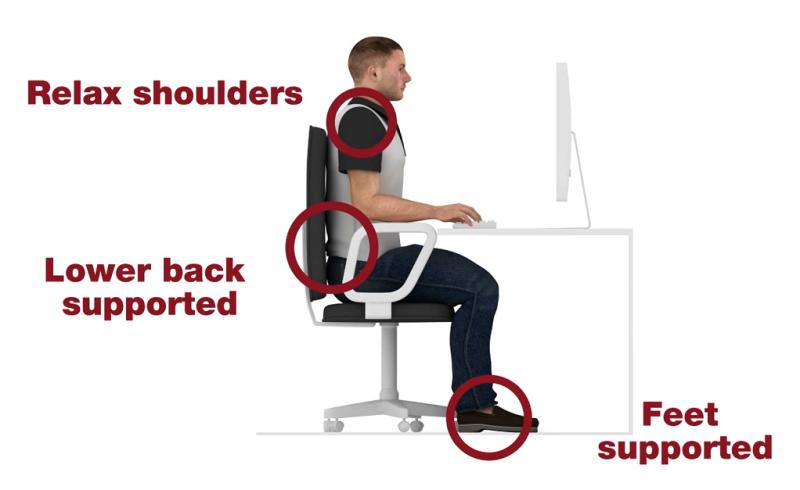 QuestionQuestionQuestionQuestionY or NWhat can be done?1.0Desk area Desk area Desk area Desk area Desk area 1.1Do you have adequate space to work comfortably? Do you have adequate space to work comfortably? Do you have adequate space to work comfortably? 1.2Is there enough space underneath your desk to stretch your legs? Is there enough space underneath your desk to stretch your legs? Is there enough space underneath your desk to stretch your legs? 1.3Are there trailing electrical cables around your working area that need to be tied up? Are there trailing electrical cables around your working area that need to be tied up? Are there trailing electrical cables around your working area that need to be tied up? 1.4Is your working area warm, well-lit and well-ventilated? Is your working area warm, well-lit and well-ventilated? Is your working area warm, well-lit and well-ventilated? 1.5Do you need a desk lamp to improve lighting? Do you need a desk lamp to improve lighting? Do you need a desk lamp to improve lighting? 1.6Is your working area clutter free so that you can focus easily on the task? Is your working area clutter free so that you can focus easily on the task? Is your working area clutter free so that you can focus easily on the task? QuestionQuestionQuestionQuestionY or NWhat can be done?2.0Display screen equipment (DSE)Display screen equipment (DSE)Display screen equipment (DSE)Display screen equipment (DSE)Display screen equipment (DSE)2.1Is your desk chair set up correctly? Is your lower back supported, are there armrests and are your feet flat on
the floor? Is your desk chair set up correctly? Is your lower back supported, are there armrests and are your feet flat on
the floor? Is your desk chair set up correctly? Is your lower back supported, are there armrests and are your feet flat on
the floor? 2.2Do you have enough surface space on your desk to work comfortably? Do you have enough surface space on your desk to work comfortably? Do you have enough surface space on your desk to work comfortably? 2.3Are your keyboard and mouse clean and within easy reach, without having to stretch? Are your keyboard and mouse clean and within easy reach, without having to stretch? Are your keyboard and mouse clean and within easy reach, without having to stretch? 2.4Is your display screen clean and positioned so there is no glare from a window or light? Is your display screen clean and positioned so there is no glare from a window or light? Is your display screen clean and positioned so there is no glare from a window or light? 2.5Is your display screen level with your eyes so it doesn’t cause discomfort to your neck or head? Is your display screen level with your eyes so it doesn’t cause discomfort to your neck or head? Is your display screen level with your eyes so it doesn’t cause discomfort to your neck or head? 2.6Can you easily reach everything that you need without twisting and straining your upper body? Can you easily reach everything that you need without twisting and straining your upper body? Can you easily reach everything that you need without twisting and straining your upper body? QuestionQuestionQuestionQuestionY or NWhat can be done?3.0Fire and electrical safetyFire and electrical safetyFire and electrical safetyFire and electrical safetyFire and electrical safety3.1Are smoke detectors working and checked regularly, e.g. every month? Are smoke detectors working and checked regularly, e.g. every month? Are smoke detectors working and checked regularly, e.g. every month? 3.2Do you regularly dispose of waste, including papers, to prevent a build- up of fire ‘fuel’? Do you regularly dispose of waste, including papers, to prevent a build- up of fire ‘fuel’? Do you regularly dispose of waste, including papers, to prevent a build- up of fire ‘fuel’? 3.4Does any electrical equipment spark or show signs of burns and so needs removing from use? Does any electrical equipment spark or show signs of burns and so needs removing from use? Does any electrical equipment spark or show signs of burns and so needs removing from use? 3.5Do any wires look damaged or frayed and so need removing from use? Do any wires look damaged or frayed and so need removing from use? Do any wires look damaged or frayed and so need removing from use? 3.6Do you regularly inspect your electrical equipment to check for signs of wear and tear? Do you regularly inspect your electrical equipment to check for signs of wear and tear? Do you regularly inspect your electrical equipment to check for signs of wear and tear? 3.7Do you switch off equipment when not in use? Do you switch off equipment when not in use? Do you switch off equipment when not in use? 3.8Do you have emergency arrangements in place in case of fire? Do you have emergency arrangements in place in case of fire? Do you have emergency arrangements in place in case of fire? QuestionQuestionQuestionQuestionY or NWhat can be done?4.0Stress and Welfare Stress and Welfare Stress and Welfare Stress and Welfare Stress and Welfare 4.1Do you take regular breaks away from your workstation? Do you take regular breaks away from your workstation? Do you take regular breaks away from your workstation? 4.2Do you carry out regularly stretches at your desk to avoid stiff or sore muscles? Do you carry out regularly stretches at your desk to avoid stiff or sore muscles? Do you carry out regularly stretches at your desk to avoid stiff or sore muscles? 4.3Do you sit with a good posture or are you hunched over the desk? Do you sit with a good posture or are you hunched over the desk? Do you sit with a good posture or are you hunched over the desk? 4.4Do you have easy access to first aid equipment if required? Do you have easy access to first aid equipment if required? Do you have easy access to first aid equipment if required? 4.5If you regularly use a computer, do you have your eyes tested every year? If you regularly use a computer, do you have your eyes tested every year? If you regularly use a computer, do you have your eyes tested every year? 4.6Can you easily reach everything that you need without twisting and straining your upper body? Can you easily reach everything that you need without twisting and straining your upper body? Can you easily reach everything that you need without twisting and straining your upper body? QuestionQuestionQuestionQuestionY or NWhat can be done?5.0Manual HandlingManual HandlingManual HandlingManual HandlingManual Handling5.1Are all items that you need for work within easy reach? Are all items that you need for work within easy reach? Are all items that you need for work within easy reach? 5.2Are heavy items stored on lower shelves to avoid the need for lowering them? Are heavy items stored on lower shelves to avoid the need for lowering them? Are heavy items stored on lower shelves to avoid the need for lowering them? 5.3Do you know how to correctly pick up, carry and lower heavy items? Do you know how to correctly pick up, carry and lower heavy items? Do you know how to correctly pick up, carry and lower heavy items? QuestionQuestionQuestionQuestionY or NWhat can be done?6.0Slips, Trip and FallsSlips, Trip and FallsSlips, Trip and FallsSlips, Trip and FallsSlips, Trip and Falls6.1Are floor coverings, such as carpets and rugs, secure? Are floor coverings, such as carpets and rugs, secure? Are floor coverings, such as carpets and rugs, secure? 6.2Do you frequently carry hot drinks and food upstairs/downstairs and risk tripping? Do you frequently carry hot drinks and food upstairs/downstairs and risk tripping? Do you frequently carry hot drinks and food upstairs/downstairs and risk tripping? 6.3Are stairways and corridors clear of trip hazards? Are stairways and corridors clear of trip hazards? Are stairways and corridors clear of trip hazards? 6.4Is the floor area around your desk clear of boxes, papers and wires? Is the floor area around your desk clear of boxes, papers and wires? Is the floor area around your desk clear of boxes, papers and wires? QuestionQuestionQuestionQuestionY or NWhat can be done?7.0Lone Working Lone Working Lone Working Lone Working Lone Working 7.1Are you familiar with your employer’s lone working health and safety policy? Are you familiar with your employer’s lone working health and safety policy? Are you familiar with your employer’s lone working health and safety policy? 7.2Do you know the name and number of a manager or supervisor who you can get in touch with easily? Do you know the name and number of a manager or supervisor who you can get in touch with easily? Do you know the name and number of a manager or supervisor who you can get in touch with easily? 7.3Do you have a system for regularly ‘checking in’ with your employer if you are not visibly online each day? Do you have a system for regularly ‘checking in’ with your employer if you are not visibly online each day? Do you have a system for regularly ‘checking in’ with your employer if you are not visibly online each day? 7.4Is your home kept secure whilst you’re working there? Is your home kept secure whilst you’re working there? Is your home kept secure whilst you’re working there? 7.4Are important files and laptops kept locked away securely when not
in use? Are important files and laptops kept locked away securely when not
in use? Are important files and laptops kept locked away securely when not
in use? Additional commentsAdditional commentsAdditional commentsAdditional commentsAdditional commentsAdditional commentsDateDateAssessorLocationLocation